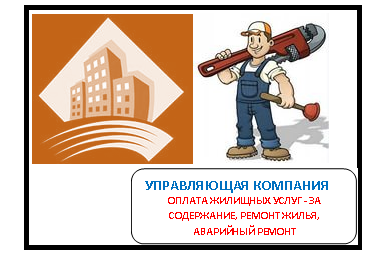 ООО «Обслуживающая районная компания»Юридический адрес: 624860, Свердловская область,г. Камышлов,ул. Пролетарская, д. 3.Email.:oooork@list.ruОГРН 1086613000726. ИНН/КПП 6613008634/661301001. Тел. /834375/ 2-43-84.ПАМЯТКА ЖИТЕЛЯМ МНОГОКВАРТИРНЫХ ДОМОВПО ОБЕСПЕЧЕНИЮ АНТИТЕРРОРИСТИЧЕСКОЙ ЗАЩИЩЕННОСТИОбращайте внимание на подозрительных людей, предметы, на появление подозрительных автомобилей;Интересуйтесь разгрузкой мешков, ящиков, коробок, переносимых в подвал или на нижние этажи; Следите за тем, чтобы двери подсобных помещений, чердаков и подвалов были закрыты; на лестничных клетках и площадках не было посторонних предметов;При обнаружении брошенного, разукомплектованного, длительное время неэксплуатируемого транспорта сообщайте об этом в правоохранительные органы.В СЛУЧАЕ ОБНАРУЖЕНИЯ ПОДОЗРИТЕЛЬНОГО ПРЕДМЕТА:Ни в коем случае самостоятельно не обследуйте его, не пытайтесь заглянуть внутрь, не трогайте, не передвигайте обнаруженный предмет - это может привести к его взрыву;Не пользуйтесь вблизи подозрительного предмета мобильным телефоном;Максимально быстро сообщите об обнаруженном подозрительном предмете в правоохранительные органы;Помните: внешний вид предмета может скрывать его настоящее назначение. В качестве камуфляжа для самодельных взрывных устройств используются самые обычные бытовые предметы: сумки, пакеты, коробки, игрушки,  пакеты из-под сока, мобильные телефоны и т. п.;ЕДДС по Камышловскому району: 8 (34375) 2-41-31Единый телефон службы спасения – 112ООО «Обслуживающая районная компания»Юридический адрес: 624860, Свердловская область,г. Камышлов,ул. Пролетарская, д. 3.Email.:oooork@list.ruОГРН 1086613000726. ИНН/КПП 6613008634/661301001. Тел. /834375/ 2-43-84.ПАМЯТКА ЖИТЕЛЯМ МНОГОКВАРТИРНЫХ ДОМОВПО ОБЕСПЕЧЕНИЮ АНТИТЕРРОРИСТИЧЕСКОЙ ЗАЩИЩЕННОСТИОбращайте внимание на подозрительных людей, предметы, на появление подозрительных автомобилей;Интересуйтесь разгрузкой мешков, ящиков, коробок, переносимых в подвал или на нижние этажи; Следите за тем, чтобы двери подсобных помещений, чердаков и подвалов были закрыты; на лестничных клетках и площадках не было посторонних предметов;При обнаружении брошенного, разукомплектованного, длительное время неэксплуатируемого транспорта сообщайте об этом в правоохранительные органы.В СЛУЧАЕ ОБНАРУЖЕНИЯ ПОДОЗРИТЕЛЬНОГО ПРЕДМЕТА:Ни в коем случае самостоятельно не обследуйте его, не пытайтесь заглянуть внутрь, не трогайте, не передвигайте обнаруженный предмет - это может привести к его взрыву;Не пользуйтесь вблизи подозрительного предмета мобильным телефоном;Максимально быстро сообщите об обнаруженном подозрительном предмете в правоохранительные органы;Помните: внешний вид предмета может скрывать его настоящее назначение. В качестве камуфляжа для самодельных взрывных устройств используются самые обычные бытовые предметы: сумки, пакеты, коробки, игрушки,  пакеты из-под сока, мобильные телефоны и т. п.;ЕДДС по Камышловскому району: 8 (34375) 2-41-31Единый телефон службы спасения – 112